PROJETO DE DECRETO-LEGISLATIVO Nº 17/2019Dispõe sobre a concessão do Título Honorífico de “Cidadão Barbarense” ao Sr. Marcos Rogério Machado, dando outras providências. FELIPE SANCHES, Presidente da Câmara Municipal de Santa Bárbara d’Oeste, no uso das atribuições que lhe são conferidas pelo Art. 26, IV, da Lei Orgânica do município de Santa Bárbara d’Oeste e pelo Art. 12, I, “e”, do Regimento Interno desta Casa de Leis, faz saber que a Câmara Municipal aprovou e ele promulga o seguinte Projeto de Decreto-Legislativo:Art. 1º Fica concedido o Título Honorífico de “Cidadão Barbarense” ao “Sr. Marcos Rogério Machado”.§ 1º  A biografia do homenageado faz parte integrante deste Decreto-Legislativo. § 2º Esta homenagem é de iniciativa do Vereador Ducimar de Jesus Cardoso.Art. 2º  A Presidência da Câmara Municipal manterá contato com o agraciado para a entrega do Diploma.Art. 3º  As despesas decorrentes da execução do presente Decreto-Legislativo correrão por conta de verba própria consignada no orçamento vigente.Art. 4º - Este Decreto-Legislativo entrará em vigor na data de sua publicação, revogadas as disposições em contrário.Plenário “Dr. Tancredo Neves”, em 29 de agosto de 2019.Ducimar de Jesus Cardoso“ Kadu Garçom” - Vereador’-BIOGRAFIAMarcos Rogério Machado, nasceu em Londrina no Paraná e mudou-se para Santa Barbara d’Oeste em 1986, quando seu pai, Gonçalves José Machado, veio trabalhar de motorista na Auto Viação Fedato. Sempre apaixonado por futebol, assim que se mudou para Santa Barbara já começou a jogar pelo time do São Carlos a convite do glorioso “Caterpillar” filho do saudoso Julião.Não tendo muito se destacado foi para as categorias de base do XV de Piracicaba, de onde saiu para retornar a jogar profissionalmente no nosso União Barbarense, atuou na equipe profissional entre os anos de 1992 a 1996.Quando parou de jogar começou a prestar serviços para o cartório do João Gilberto de Souza e assim até atualmente.É pai de quatro filhos sendo eles, Julia, Ana Flávia, Beatriz e Felipe e casado com Olga Cristina Cuppi.Hoje também tem uma escolinha de futebol que se chama " Os Gaviões " com cerca de 150 alunos, mantendo assim seu amor pelo futebol até os dias de hoje. É também responsável pelas categorias de base do União Barbarense no sub 11 e sub 13, afim de repassar toda sua gratidão pela cidade que o acolheu bem como seu amor pelo esporte. 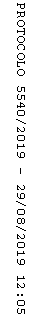 